CURRICULUM VITAE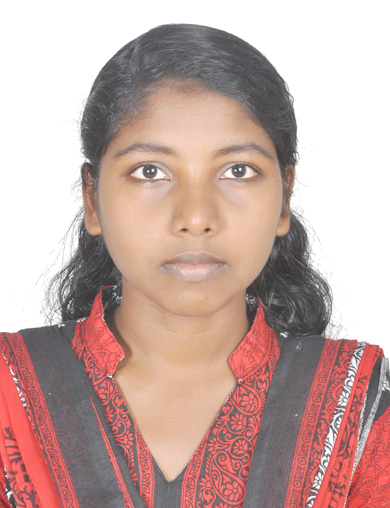 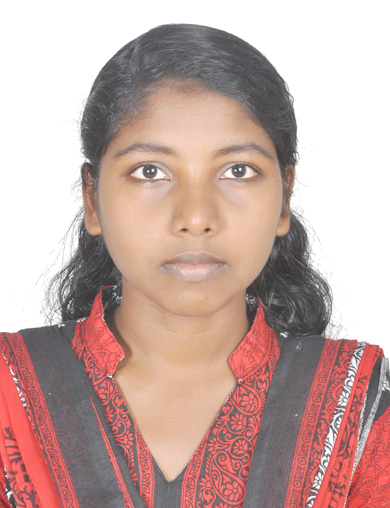 CHINNU PRAKASH                                                                                      PARAPPARAMBIL (H)                                                                          S. PURAM P.O. KURICHY          KOTTAYAM, 686532Chinnu1994prakash@gmail.comMob: 9048952054                                                                                                  Carrier objective:To work as a medical records professional where I can utilise my experience and recently acquired knowledge. I would also like to further my professional development while working.Personal statement:I am looking forward to successfully fulfilling a long held ambition to become a qualified officer in Health Information Profession.Educational qualification: Professional skill:Basic Computer skillEffective communication skills- oral and written Ability to relate to a variety of people of varying ages, backgrounds and cultures Equally effective working alone as well as within a team environment An ability to learn new tasks and information quickly Experienced and enjoy working as part of a team Equally confident working independentlyWork experience:10 days training experience on St. Thomas Hospital Chethipuzha20 days training experience on Lisie Hospital, Ernakulum30 days training experience on RCC Thiruvananthapuram and W&C hospital ThycaudTwo months project in General Hospital ChanganacherrySpecialisation:Master of Applied Science in Medical DocumentationInterests and achievements:Participated in a national seminar, HIM INDIA INFO 2015 on 4&5 of December organized by Krishna Institute of Medical Science Ltd.                                                                                                Did project work on the topic “Major lifestyle Diseases and the quality of lifestyle disease case records in General hospital Changanacherry” at General hospital Changanacherry.Interest:Enjoy readingListening to musicTravelPersonal data:Name		:          CHINNU PRAKASHSex		:          FemaleDOB		:          23/05/1994Marital status	:          single Contact no.	:          9048952054Email id 	:          chinnu1994prakash@gmail.comReference: Mrs. Suma V. Madhavan      Head of the department of Medical Documentation      School of Medical Education, Gandhinagar       Email:sumavmadhav.docum@gmail.comMr.Georgekutty P KPhotographer, crime branch, KeralaPh.: 9447456548Declaration:                            I hereby declare that the above facts and information provided above are true and authentic to the best way of my knowledge and belief.                                                                                                                      Thank you.COURSESCHOOL/COLLEGEYEARBOARD/UNIVERSITYPERCENTAGE Master of  applied science  in Medical Documentation School of Medical Education, Gandhinagar Kottayam2015-2017MG university 66%B.Sc. zoology model 2 aquacultureGovernment college, kottayam, Nattakom2012-2015MG university 75%PLUS TWOA.V.H.S.S. Kurichy2009-2011HSE board 74%SSLCA.V.H.S.S. Kurichy2009SSLC 79%